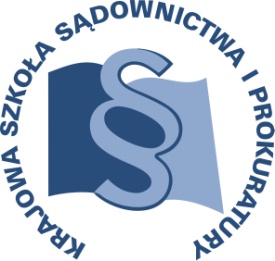 OSU-II.401.	48.2018					Lublin, 24 kwietnia 2018 r.U11/18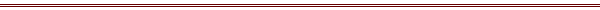 P R O G R A MSZKOLENIA DLA INSPEKTORÓW I SPECJALISTÓW DO SPRAW OBROTU PRAWNEGO Z ZAGRANICĄ TEMAT SZKOLENIA:„Obrót prawny z zagranicą w sprawach cywilnych dla inspektorów i specjalistów do spraw obrotu prawnego z zagranicą”DATA I MIEJSCE:21 – 23 maja 2018 r.		Zajęcia:Krajowa Szkoła Sądownictwa i Prokuraturyul. Krakowskie Przedmieście 6220-076 LublinZakwaterowanie:Hotel Victoriaul. Prezydenta Gabriela Narutowicza 58/6020-016 LublinORGANIZATOR:Krajowa Szkoła Sądownictwa i ProkuraturyOśrodek Szkolenia Ustawicznego i Współpracy Międzynarodowejul. Krakowskie Przedmieście 62, 20 - 076 Lublintel. 81 440 87 10OSOBY ODPOWIEDZIALNE ZE STRONY ORGANIZATORA:merytorycznie:				organizacyjnie:sędzia Paweł Zdanikowski			główny specjalista Magdalena Mitrut-Mełgieśtel. 81  440 87 27				tel. 81 458 37 46e-mail: p.zdanikowski@kssip.gov.pl 	e-mail: m.mitrut@kssip.gov.pl	WYKŁADOWCY:Kamila Jończyk-Piskorskasędzia Sądu Rejonowego w Częstochowie delegowana do pełnienia obowiązków zastępcy Dyrektora  Departamentu Współpracy Międzynarodowej i Praw Człowieka w Ministerstwie  Sprawiedliwości.Monika Bieniek-Ciarcińska starszy specjalista w Wydziale ds. Międzynarodowego Dochodzenia Alimentów oraz Transgranicznych Postępowań Dotyczących Odpowiedzialności Rodzicielskiej Departamentu Współpracy Międzynarodowej i Praw Człowieka w Ministerstwie Sprawiedliwości. Absolwentka Wydziału Prawa i Administracji Uniwersytetu Jagiellońskiego w Krakowie, Instytutu Profilaktyki Społecznej i Resocjalizacji oraz Centrum Nauk Sądowych Uniwersytetu Warszawskiego, Wydziału Prawa i Administracji Uniwersytetu Łódzkiego, a także Wydziału Prawa, Prawa Kanonicznego i Administracji Katolickiego Uniwersytetu Lubelskiego JP II. Dwukrotnie uzyskała dyplom z wyróżnieniem Rektora Uniwersytetu Warszawskiego,  6-ciokrotna stypendystka Stypendium Prezydenta m. st. Warszawy im. JP II oraz licznych stypendiów naukowych.Obecnie doktorantka w Instytucie Nauk Prawnych Polskiej Akademii Nauk. Autorka kilku publikacji z zakresu międzynarodowego dochodzenia roszczeń alimentacyjnych.Justyna Cudna-Wilk główny specjalista w Wydziale ds. Międzynarodowego Dochodzenia Alimentów oraz Transgranicznych Postępowań Dotyczących Odpowiedzialności Rodzicielskiej w Departamencie Współpracy Międzynarodowej i Praw Człowieka w Ministerstwie Sprawiedliwości. Adwokat wpisany na listę Izby Adwokackiej w Warszawie. Od 2016 roku specjalizuję się w transgranicznym prawie rodzinnym.Magdalena Aksamitowska-Kobos 	Kierownik Sekcji Obrotu prawnego z zagranicą Sądu Okręgowego w Gliwicach. Wieloletni wykładowca szkoleniowy, m.in. dla pracowników sądów, kancelarii prawnych, Okręgowej Izby Radców Prawnych w Katowicach oraz Krajowej Szkoły Sądownictwa i Prokuratury w Krakowie – głównie w zakresie prawa międzynarodowego rodzinnego, cywilnego, gospodarczego i karnego oraz międzynarodowego postępowania dotyczącego obrotu prawnego z zagranicą w zakresie sądowego i pozasądowego dochodzenia roszczeń w tym alimentacyjnych od osób przebywających za granicą oraz szeroko rozumianej współpracy z podmiotami zagranicznymi, Panelista Konferencji European cooperation on judicial training for court staff and bailiffs, w Brukseli. Uczestnik seminarium doktoranckiego - na Uniwersytecie Śląskim w Katowicach, Katedra Prawa Cywilnego i Prawa Prywatnego Międzynarodowego. Autorka wielu publikacji.Adrian BrzegowyKierownik Samodzielnej Sekcji ds. obrotu prawnego z zagranicą Sądu Okręgowego w Krakowie, uczestnik seminarium doktorskiego w Katedrze Prawa Prywatnego Międzynarodowego Uniwersytetu Jagiellońskiego w Krakowie.Zajęcia prowadzone będą w formie seminarium.PROGRAM SZCZEGÓŁOWYPONIEDZIAŁEK	21 maja 2018 r.od godz. 12.00     zakwaterowanie w hotelu14.00 – 15.00 	lunch w KSSiP15.00 – 16.30	Wprowadzenie.	Dochodzenie roszczeń alimentacyjnych na podstawie dwu i wielostronnych umów międzynarodowych (wzajemność faktyczna, prawo wewnętrzne państwa wezwanego).	Prawo pomocy w sprawach alimentacyjnych. 	Prowadzenie – Kamila Jończyk-Piskorska 16.30 – 16.45 	przerwa 
16.45 – 18.15 	Metodyka pracy inspektora do spraw obrotu zagranicznego w transgranicznych sprawach o alimenty	Prowadzenie - Adrian Brzegowy18.30  	kolacja w hoteluWTOREK		22 maja 2018 r.7.00 – 8.00           śniadanie w hotelu9.00 – 10.30	Dochodzenie roszczeń alimentacyjnych na podstawie Konwencji o dochodzeniu roszczeń alimentacyjnych za granicą sporządzonej w Nowym Jorku 20 czerwca 1956 r. (zagadnienia ogólne, praktyka współpracy) 	Prowadzenie – Monika Bieniek-Ciarcińska10.30 – 10.45 	przerwa 
10.45 – 12.15 	Dochodzenie roszczeń alimentacyjnych na podstawie Konwencji o międzynarodowym dochodzeniu alimentów na rzecz dzieci o innych członków rodziny sporządzonej w Hadze 23 listopada 2007 r. (zagadnienia ogólne, intertemporalne oraz praktyka współpracy)	Prowadzenie – Justyna Cudna-Wilk12.15 – 13.00 	lunch w KSSiP13.00 – 14.30  	Dochodzenie roszczeń alimentacyjnych na podstawie Rozporządzenia Rady (WE) nr 4/2009 z dnia 18 grudnia 2008 r. w sprawie jurysdykcji, prawa właściwego, uznawania i wykonywania orzeczeń oraz współpracy w zakresie zobowiązań alimentacyjnych (zagadnienia ogólne).	Prowadzenie – Magdalena Aksamitowska-Kobos14.30 – 14.45 	przerwa14.45 – 15.30	Dochodzenie roszczeń alimentacyjnych za granicą przepisy intertemporalne. Studium przypadku.			Prowadzenie – Justyna Cudna-Wilk15.30 – 16.15 	Wybrane zagadnienia z zakresu prawa właściwego i jurysdykcji w sprawach alimentacyjnych (protokół haski z 2007 r., praktyczne aspekty decyzji wierzyciela co do wyboru państwa forum)Prowadzenie – Adrian Brzegowy18.00    	kolacja w hoteluŚRODA		23 maja 2018 r.7.00 – 8.00 	śniadanie w hotelu8.30 – 9.15	Europejska Sieć Sądowa w sprawach cywilnych i handlowych. 	Dokumenty konieczne w sprawie o egzekucję alimentów (checklista). Prowadzenie - Monika Bieniek-Ciarcińska9.15 – 10.00	Studium przypadku (egzekucja alimentów ze Szwecji) 	Prowadzenie - Monika Bieniek-Ciarcińska10.00 – 10.15 	przerwa 
10.15 – 11.00 	Współpraca między sądami a organami właściwymi wierzyciela w zakresie realizacji zadań z ustawy z 7 września 2007 r. o pomocy osobom uprawnionym do alimentów.	Prowadzenie – Justyna Cudna-Wilk11.00 – 11.45	Dyskusja podsumowująca szkolenie.	Prowadzenie - Monika Bieniek-Ciarcińska, Justyna Cudna-Wilk 12.00 		lunch w KSSiPProgram szkolenia dostępny jest na Platformie Szkoleniowej KSSiP pod adresem:http://szkolenia.kssip.gov.pl/login/ oraz na stronie internetowej KSSiP pod adresem: www.kssip.gov.plZaświadczenie potwierdzające udział w szkoleniu generowane jest za pośrednictwem Platformy Szkoleniowej KSSiP. Warunkiem uzyskania zaświadczenia jest obecność na szkoleniu oraz uzupełnienie znajdującej się na Platformie Szkoleniowej anonimowej ankiety ewaluacyjnej (znajdującej się pod programem szkolenia) dostępnej w okresie 30 dni po zakończeniu szkolenia.Po uzupełnieniu ankiety zaświadczenie można pobrać i wydrukować z zakładki 
„moje zaświadczenia”.